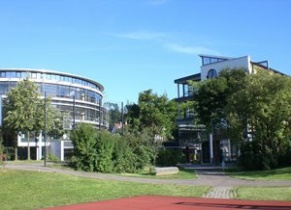 Aufnahmeantrag für die Oberstufe der Gemeinschaftsschule für das Schuljahr 2020/2021Die beglaubigte Kopie des Abschlusszeugnisses ist umgehend nach Erhalt nachzureichen.Nach § 13 Landesdatenschutzgesetz (LDSG) erfolgt die Erhebung der oben aufgeführten personenbezogenen Daten zur Sicherstellung der Unterrichtsversorgung für das kommende Schuljahr. Die Daten werden dazu von der Schule an die Schulaufsichtsbehörden übermittelt.Auf die Rechte nach §§ 21,22 LDSG (Auskunfts- und Berichtigungsansprüche) wird hingewiesen.Ort, Datum	Unterschrift Erziehungsberechtigte*r		             Unterschrift Bewerber*inSchüler/Schülerin:Schüler/Schülerin:Schüler/Schülerin:Schüler/Schülerin:Schüler/Schülerin:Schüler/Schülerin:Schüler/Schülerin:NameVornameVornameGeschlecht (m/w)Geschlecht (m/w)Geschlecht (m/w)KonfessionGeburtsdatumGeburtsortGeburtsortGeburtsortStaatsangehörigkeitStaatsangehörigkeitStaatsangehörigkeitStraße und HausnummerStraße und HausnummerStraße und HausnummerPLZ / WohnortPLZ / WohnortPLZ / WohnortPLZ / WohnortTelefon Telefon EmailEmailEmailAbgebende Schule: Abgebende Schule: Erziehungsberechtigte*r - bei Minderjährigen unbedingt ausfüllen:Erziehungsberechtigte*r - bei Minderjährigen unbedingt ausfüllen:Name 1Vorname 1Straße und HausnummerPLZ /  WohnortTelefonEmailName 2Vorname 2Straße und HausnummerPLZ /  WohnortTelefonEmailErziehungsberechtigt               ☐ beide Eltern              ☐ Erziehungsberechtigte*r 1                  ☐ Erziehungsberechtigte*r 2Erziehungsberechtigt               ☐ beide Eltern              ☐ Erziehungsberechtigte*r 1                  ☐ Erziehungsberechtigte*r 2Wurde die 2. Fremdsprache spätestens ab Klasse 6 belegt:Ja	  ☐         Welche: ________________________       Nein	  ☐Nur von Bewerbern auszufüllen, die keine 2. Fremdsprache mindestens vier Schuljahre lang besucht haben:Der Besuch einer zweiten Fremdsprache ist Voraussetzung für den Erwerb der allgemeinen Hochschulreife. Bitte kreuzen Sie die bevorzugte Wunschfremdsprache an:Neubeginn FranzösischNeubeginn SpanischWelches Profilfach ab Klasse 8 wurde bisher besucht?Keines, da bisher Besuch einer RealschuleNWTSportMusikBildende KunstSpanischSonstige Fremdsprachen   		_____________Ich belege verbindlich eines der folgenden Fächer (Pflichtfächer)     Evangelische Religion	              ☐      Katholische Religion     Ich beabsichtige, mich vom Religionsunterricht abzumelden (§ 100 Abs. 2 SchG), damit ist die Belegung von Ethik Pflicht.